Печатное издание Калининского сельского поселения Вурнарского района***Выпуск с 10 марта 2007 года***31 июля 2018 год, *** № 21(354)БЮЛЛЕТЕНЬ КАЛИНИНСКОГО СЕЛЬСКОГО ПОСЕЛЕНИЯ ВУРНАРСКОГО РАЙОНА ЧУВАШСКОЙ РЕСПУБЛИКИСобрание депутатов Калининского сельского поселения Вурнарского района Чувашской Республики Р Е Ш Е Н И Е № 43-1    «31» июля 2018 г.О внесении изменений в решение Собрания депутатов Калининского сельского поселения Вурнарского района Чувашской Республики «О бюджете Калининского сельского поселения Вурнарского района Чувашской Республики на 2018 год и на плановый период 2019 и 2020 годов»Статья 1. В соответствии с Бюджетным кодексом Российской Федерации, Федеральным законом «Об общих принципах организации местного самоуправления в Российской Федерации», Уставом Калининского сельского  поселения внести в решение Собрания депутатов Калининского сельского  поселения Вурнарского района Чувашской Республики от 13 декабря 2017 года № 34-1 «О бюджете Калининского сельского  поселения Вурнарского района Чувашской Республики на 2018 год и на плановый период 2019 и 2020 годов» следующие изменения:Статья 1.В статье 1: часть 1 решения изложить в следующей редакции:«1. Утвердить основные характеристики бюджета Калининского  сельского поселения Вурнарского района Чувашской Республики (далее - бюджет Калининского сельского поселения в соответствующем падеже) на 2018 год:               прогнозируемый общий объем доходов бюджета Калининского сельского поселения Вурнарского района Чувашской Республики в сумме  7306611,0 рублей, в том числе объем безвозмездных поступлений 4299393,0 рублей, из них объем межбюджетных трансфертов из бюджета Вурнарского района Чувашской Республики 3828443,0 рублей;общий объем расходов бюджета Калининского сельского поселения Вурнарского района Чувашской Республики в 6886565,0 рублей;предельный объем муниципального долга Калининского сельского поселения в сумме 0,0 рублей;верхний предел муниципального долга Калининского сельского поселения Вурнарского района Чувашской Республики на 1 января 2019 года в сумме 0,0 рублей; профицит бюджета Калининского сельского поселения в сумме 420046,0 рублей».2) внести в текст приложения № 3 «Прогнозируемые объемы поступлений доходов в бюджет Калининского сельского поселения Вурнарского района Чувашской Республики на 2018 год» решения следующие изменения:3) дополнить приложением 5.2 следующего содержания:4) дополнить приложением 7.2 следующего содержания:  5) дополнить приложением 9.2 следующего содержания:5) приложение 11«Источники внутреннего финансирования дефицита бюджета Калининского сельского поселения Вурнарского района  Чувашской Республики на 2018 год» решения изложить в следующей редакции:«(рублей)Статья 2.Настоящее решение вступает в силу после его официального опубликования.Глава Калининского 							сельского поселения                                                                                       Л.Н.Иванова                  О мерах по реализации решения Собрания депутатов Калининского сельского поселения Вурнарского района Чувашской Республики от  31 июля 2018 года № 43-1 «О внесении изменений в решение Собрания депутатов Калининского сельского поселения Вурнарского района Чувашской Республики от 13 декабря 2017 года № 34-1 «О бюджете Калининского сельского поселения Вурнарского района Чувашской Республики на 2018 год и на плановый период 2019 и 2020 годов»Администрация Калининского сельского поселения Вурнарского района Чувашской Республики   п о с т а н о в л я е т:1. Принять к исполнению бюджет Калининского сельского поселения Вурнарского района Чувашской Республики на 2018 год и на плановый период 2019 и 2020 годов с учетом изменений, внесенных решением Собрания депутатов Калининского сельского поселения Вурнарского района Чувашской Республики от 31 июля 2018 года № 43-1 «О внесении изменений в решение Собрания депутатов Калининского сельского поселения Вурнарского района Чувашской Республики от 13 декабря 2017 года № 34-1 «О бюджете Калининского сельского поселения Вурнарского района Чувашской Республики на 2018 год и на плановый период 2019 и 2020 годов» (далее – решение).2. Утвердить прилагаемый перечень мероприятий по реализации решения.  3. Осуществлять расходы на доведение месячной заработной платы муниципальных служащих Калининского сельского поселения Вурнарского района Чувашской Республики, работников, замещающих должности, не являющиеся должностями муниципальной службы Калининского сельского поселения Вурнарского района Чувашской Республики, полностью отработавших за этот период служебное (рабочее) время и выполнивших должностные (трудовые) обязанности, до уровня установленного федеральным законом минимального размера оплаты труда в пределах утвержденного фонда оплаты труда путем предоставления дополнительной выплаты, размер которой определяется как разница между минимальным размером оплаты труда, установленным федеральным законом, и размером начисленной месячной заработной платы за соответствующий период времени с учетом всех выплат, предусмотренных законодательством Российской Федерации и законодательством Чувашской Республики.4. В процессе исполнения бюджета Калининского сельского поселения Вурнарского района Чувашской Республики: обеспечить полное, экономное и результативное использование безвозмездных поступлений, имеющих целевое назначение;не допускать образования кредиторской задолженности по выплате заработной платы и другим расходным обязательствам поселения.5. Настоящее постановление вступает в силу после его официального опубликования.Действие пункта 3 настоящего постановления распространяется на правоотношения, возникшие с 1 мая 2018 года.И.о. главы администрации Калининского сельского поселения                                                                                                А.Н.КонстантиноваП Е Р Е Ч Е Н Ьмероприятий по реализации решения Собрания депутатов Калининского сельского поселения Вурнарского района Чувашской Республики от 31 июля 2018 года № 43-1 «О внесении изменений в решение Собрания депутатов Калининского сельского поселения Вурнарского района Чувашской Республики от 13 декабря 2017 года № 34-1 «О бюджете Калининского сельского поселения Вурнарского района Чувашской Республики на 2018 год и на плановый период 2019 и 2020 годов»«(рублей)«(рублей)Код бюджетной 
классификацииНаименование доходовНаименование доходовСумма12320000000000000000БЕЗВОЗМЕЗДНЫЕ ПОСТУПЛЕНИЯ, всего        -77 540,00   20200000000000000Безвозмездные поступления от других бюджетов бюджетной системы Российской Федерации, всего                       -77 540,00   в том числе:20220000000000151Субсидии бюджетам бюджетной системы Российской Федерации (межбюджетные субсидии), всего                      -77 540,00   из них:20229999100000151прочие субсидии бюджетам сельских поселений                      -77 540,00   20700000000000000Прочие безвозмездные поступления160 950,0020705030100000180Прочие безвозмездные поступления в бюджеты сельских поселений160 950,00»;«Приложение 5.2к решению Собрания депутатов Калининского сельского поселения Вурнарского района Чувашской Республики«О бюджете Калининского сельского поселения Вурнарского района Чувашской Республики на 2018 год и на плановый период                                         2019 и 2020 годов»ИЗМЕНЕНИЕраспределения бюджетных ассигнований по разделам, подразделам, целевым статьям (муниципальным программам Калининского сельского поселения Вурнарского района Чувашской Республики) и группам  (группам и подгруппам) видов расходов классификации расходов бюджета Калининского сельского поселения Вурнарского района Чувашской Республики на 2018 год, предусмотренного приложениями 5, 5.1 к решению Собрания депутатов Калининского сельского поселения Вурнарского района Чувашской Республики "О бюджете Калининского сельского поселения Вурнарского района Чувашской Республики на 2018 год и на плановый период 2019 и 2020 годов"«Приложение 5.2к решению Собрания депутатов Калининского сельского поселения Вурнарского района Чувашской Республики«О бюджете Калининского сельского поселения Вурнарского района Чувашской Республики на 2018 год и на плановый период                                         2019 и 2020 годов»ИЗМЕНЕНИЕраспределения бюджетных ассигнований по разделам, подразделам, целевым статьям (муниципальным программам Калининского сельского поселения Вурнарского района Чувашской Республики) и группам  (группам и подгруппам) видов расходов классификации расходов бюджета Калининского сельского поселения Вурнарского района Чувашской Республики на 2018 год, предусмотренного приложениями 5, 5.1 к решению Собрания депутатов Калининского сельского поселения Вурнарского района Чувашской Республики "О бюджете Калининского сельского поселения Вурнарского района Чувашской Республики на 2018 год и на плановый период 2019 и 2020 годов"«Приложение 5.2к решению Собрания депутатов Калининского сельского поселения Вурнарского района Чувашской Республики«О бюджете Калининского сельского поселения Вурнарского района Чувашской Республики на 2018 год и на плановый период                                         2019 и 2020 годов»ИЗМЕНЕНИЕраспределения бюджетных ассигнований по разделам, подразделам, целевым статьям (муниципальным программам Калининского сельского поселения Вурнарского района Чувашской Республики) и группам  (группам и подгруппам) видов расходов классификации расходов бюджета Калининского сельского поселения Вурнарского района Чувашской Республики на 2018 год, предусмотренного приложениями 5, 5.1 к решению Собрания депутатов Калининского сельского поселения Вурнарского района Чувашской Республики "О бюджете Калининского сельского поселения Вурнарского района Чувашской Республики на 2018 год и на плановый период 2019 и 2020 годов"«Приложение 5.2к решению Собрания депутатов Калининского сельского поселения Вурнарского района Чувашской Республики«О бюджете Калининского сельского поселения Вурнарского района Чувашской Республики на 2018 год и на плановый период                                         2019 и 2020 годов»ИЗМЕНЕНИЕраспределения бюджетных ассигнований по разделам, подразделам, целевым статьям (муниципальным программам Калининского сельского поселения Вурнарского района Чувашской Республики) и группам  (группам и подгруппам) видов расходов классификации расходов бюджета Калининского сельского поселения Вурнарского района Чувашской Республики на 2018 год, предусмотренного приложениями 5, 5.1 к решению Собрания депутатов Калининского сельского поселения Вурнарского района Чувашской Республики "О бюджете Калининского сельского поселения Вурнарского района Чувашской Республики на 2018 год и на плановый период 2019 и 2020 годов"«Приложение 5.2к решению Собрания депутатов Калининского сельского поселения Вурнарского района Чувашской Республики«О бюджете Калининского сельского поселения Вурнарского района Чувашской Республики на 2018 год и на плановый период                                         2019 и 2020 годов»ИЗМЕНЕНИЕраспределения бюджетных ассигнований по разделам, подразделам, целевым статьям (муниципальным программам Калининского сельского поселения Вурнарского района Чувашской Республики) и группам  (группам и подгруппам) видов расходов классификации расходов бюджета Калининского сельского поселения Вурнарского района Чувашской Республики на 2018 год, предусмотренного приложениями 5, 5.1 к решению Собрания депутатов Калининского сельского поселения Вурнарского района Чувашской Республики "О бюджете Калининского сельского поселения Вурнарского района Чувашской Республики на 2018 год и на плановый период 2019 и 2020 годов"«Приложение 5.2к решению Собрания депутатов Калининского сельского поселения Вурнарского района Чувашской Республики«О бюджете Калининского сельского поселения Вурнарского района Чувашской Республики на 2018 год и на плановый период                                         2019 и 2020 годов»ИЗМЕНЕНИЕраспределения бюджетных ассигнований по разделам, подразделам, целевым статьям (муниципальным программам Калининского сельского поселения Вурнарского района Чувашской Республики) и группам  (группам и подгруппам) видов расходов классификации расходов бюджета Калининского сельского поселения Вурнарского района Чувашской Республики на 2018 год, предусмотренного приложениями 5, 5.1 к решению Собрания депутатов Калининского сельского поселения Вурнарского района Чувашской Республики "О бюджете Калининского сельского поселения Вурнарского района Чувашской Республики на 2018 год и на плановый период 2019 и 2020 годов"(рублей)(рублей)(рублей)(рублей)(рублей)(рублей)НаименованиеРазделПодразделЦелевая статья (муниципальные программы)Группа (группа и подгруппа) вида расходовСумма (увеличение, уменьшение(-))НаименованиеРазделПодразделЦелевая статья (муниципальные программы)Группа (группа и подгруппа) вида расходовСумма (увеличение, уменьшение(-))123456Всего25 910,00Национальная безопасность и правоохранительная деятельность03153 450,00Обеспечение пожарной безопасности0310153 450,00Муниципальная программа "Повышение безопасности жизнедеятельности населения и территорий"0310Ц800000000153 450,00Подпрограмма "Защита населения и территорий от чрезвычайных ситуаций природного и техногенного характера, обеспечение пожарной безопасности и безопасности населения на водных объектах, построение (развитие) аппаратно-программного комплекса " Безопасный город" на территории Чувашской Республики" муниципальной программы "Повышение безопасности жизнедеятельности населения и территорий"0310Ц810000000153 450,00Основное мероприятие "Обеспечение деятельности муниципальных учреждений, реализующих на территории Чувашской Республики государственную политику в области пожарной безопасности"0310Ц810100000153 450,00Обеспечение деятельности муниципальных учреждений, реализующих на территории Чувашской Республики государственную политику в области пожарной безопасности0310Ц810170020153 450,00Расходы на выплаты персоналу в целях обеспечения выполнения функций государственными (муниципальными) органами, казенными учреждениями, органами управления государственными внебюджетными фондами0310Ц810170020100153 450,00Расходы на выплаты персоналу государственных (муниципальных) органов0310Ц810170020120153 450,00Национальная экономика04-55 758,69Другие вопросы в области национальной экономики0412-55 758,69Муниципальная программа "Управление общественными финансами и муниципальным долгом"0412Ч400000000-55 758,69Подпрограмма "Управление муниципальным имуществом" муниципальной программы "Управление общественными финансами и муниципальным долгом"0412Ч430000000-55 758,69Создание условий для максимального вовлечения в хозяйственный оборот муниципального имущества, в том числе земельных участков0412Ч430300000-55 758,69Проведение землеустроительных (кадастровых) работ по земельным участкам, находящимся в собственности муниципального образования, и внесение сведений в кадастр недвижимости0412Ч430373580-55 758,69Закупка товаров, работ и услуг для обеспечения государственных (муниципальных) нужд0412Ч430373580200-55 758,69Иные закупки товаров, работ и услуг для обеспечения государственных (муниципальных) нужд0412Ч430373580240-55 758,69Жилищно-коммунальное хозяйство05-71 781,31Коммунальное хозяйство05022 196,32Муниципальная программа "Развитие жилищного строительства и сферы жилищно-коммунального хозяйства"0502Ц1000000002 196,32Подпрограмма "Обеспечение населения качественной питьевой водой" муниципальной программы "Развитие жилищного строительства и сферы жилищно-коммунального хозяйства"0502Ц1800000002 196,32Основное мероприятие "Развитие систем водоснабжения муниципальных образований"0502Ц1801000002 196,32Эксплуатация, техническое содержание и обслуживание сетей водопровода0502Ц1801748702 196,32Закупка товаров, работ и услуг для обеспечения государственных (муниципальных) нужд0502Ц1801748702002 196,32Иные закупки товаров, работ и услуг для обеспечения государственных (муниципальных) нужд0502Ц1801748702402 196,32Благоустройство0503-73 977,63Муниципальная программа "Развитие жилищного строительства и сферы жилищно-коммунального хозяйства"0503Ц1000000003 562,37Подпрограмма "Обеспечение комфортных условий проживания граждан" муниципальной программы "Развитие жилищного строительства и сферы жилищно-коммунального хозяйства"0503Ц1100000003 562,37Основное мероприятие "Содействие благоустройству населенных пунктов в Чувашской Республике"0503Ц1102000003 562,37Реализация мероприятий по благоустройству территории0503Ц1102774203 562,37Закупка товаров, работ и услуг для обеспечения государственных (муниципальных) нужд0503Ц1102774202003 562,37Иные закупки товаров, работ и услуг для обеспечения государственных (муниципальных) нужд0503Ц1102774202403 562,37Муниципальная программа "Управление общественными финансами и муниципальным долгом"0503Ч400000000-77 540,00Подпрограмма "Повышение эффективности бюджетных расходов" муниципальной программы "Управление общественными финансами и муниципальным долгом"0503Ч420000000-77 540,00Повышение качества управления муниципальными финансами0503Ч420400000-77 540,00Реализация проектов развития общественной инфраструктуры, основанных на местных инициативах0503Ч4204S6570-77 540,00Закупка товаров, работ и услуг для обеспечения государственных (муниципальных) нужд0503Ч4204S6570200-77 540,00Иные закупки товаров, работ и услуг для обеспечения государственных (муниципальных) нужд0503Ч4204S6570240-77 540,00«Приложение 7.2к решению Собрания депутатов Калининского сельского поселения Вурнарского района Чувашской Республики«О бюджете Калининского сельского поселения Вурнарского района Чувашской Республики на 2018 годи на плановый период                                                  2019 и 2020 годов»«Приложение 7.2к решению Собрания депутатов Калининского сельского поселения Вурнарского района Чувашской Республики«О бюджете Калининского сельского поселения Вурнарского района Чувашской Республики на 2018 годи на плановый период                                                  2019 и 2020 годов»«Приложение 7.2к решению Собрания депутатов Калининского сельского поселения Вурнарского района Чувашской Республики«О бюджете Калининского сельского поселения Вурнарского района Чувашской Республики на 2018 годи на плановый период                                                  2019 и 2020 годов»«Приложение 7.2к решению Собрания депутатов Калининского сельского поселения Вурнарского района Чувашской Республики«О бюджете Калининского сельского поселения Вурнарского района Чувашской Республики на 2018 годи на плановый период                                                  2019 и 2020 годов»«Приложение 7.2к решению Собрания депутатов Калининского сельского поселения Вурнарского района Чувашской Республики«О бюджете Калининского сельского поселения Вурнарского района Чувашской Республики на 2018 годи на плановый период                                                  2019 и 2020 годов»«Приложение 7.2к решению Собрания депутатов Калининского сельского поселения Вурнарского района Чувашской Республики«О бюджете Калининского сельского поселения Вурнарского района Чувашской Республики на 2018 годи на плановый период                                                  2019 и 2020 годов»«Приложение 7.2к решению Собрания депутатов Калининского сельского поселения Вурнарского района Чувашской Республики«О бюджете Калининского сельского поселения Вурнарского района Чувашской Республики на 2018 годи на плановый период                                                  2019 и 2020 годов»«Приложение 7.2к решению Собрания депутатов Калининского сельского поселения Вурнарского района Чувашской Республики«О бюджете Калининского сельского поселения Вурнарского района Чувашской Республики на 2018 годи на плановый период                                                  2019 и 2020 годов»«Приложение 7.2к решению Собрания депутатов Калининского сельского поселения Вурнарского района Чувашской Республики«О бюджете Калининского сельского поселения Вурнарского района Чувашской Республики на 2018 годи на плановый период                                                  2019 и 2020 годов»«Приложение 7.2к решению Собрания депутатов Калининского сельского поселения Вурнарского района Чувашской Республики«О бюджете Калининского сельского поселения Вурнарского района Чувашской Республики на 2018 годи на плановый период                                                  2019 и 2020 годов»«Приложение 7.2к решению Собрания депутатов Калининского сельского поселения Вурнарского района Чувашской Республики«О бюджете Калининского сельского поселения Вурнарского района Чувашской Республики на 2018 годи на плановый период                                                  2019 и 2020 годов»ИЗМЕНЕНИЕраспределения бюджетных ассигнований по целевым статьям (муниципальным программам Калининского сельского поселения Вурнарского района Чувашской Республики), группам  (группам и подгруппам) видов расходов, разделам, подразделам  классификации расходов бюджета Калининского сельского поселения Вурнарского района Чувашской Республики на 2018 год, предусмотренного приложениями 7, 7.1 к решению Собрания депутатов Калининского сельского поселения Вурнарского района Чувашской Республики "О бюджете Калининского сельского поселения Вурнарского района Чувашской Республики на 2018 год и на плановый период 2019 и 2020 годов"ИЗМЕНЕНИЕраспределения бюджетных ассигнований по целевым статьям (муниципальным программам Калининского сельского поселения Вурнарского района Чувашской Республики), группам  (группам и подгруппам) видов расходов, разделам, подразделам  классификации расходов бюджета Калининского сельского поселения Вурнарского района Чувашской Республики на 2018 год, предусмотренного приложениями 7, 7.1 к решению Собрания депутатов Калининского сельского поселения Вурнарского района Чувашской Республики "О бюджете Калининского сельского поселения Вурнарского района Чувашской Республики на 2018 год и на плановый период 2019 и 2020 годов"ИЗМЕНЕНИЕраспределения бюджетных ассигнований по целевым статьям (муниципальным программам Калининского сельского поселения Вурнарского района Чувашской Республики), группам  (группам и подгруппам) видов расходов, разделам, подразделам  классификации расходов бюджета Калининского сельского поселения Вурнарского района Чувашской Республики на 2018 год, предусмотренного приложениями 7, 7.1 к решению Собрания депутатов Калининского сельского поселения Вурнарского района Чувашской Республики "О бюджете Калининского сельского поселения Вурнарского района Чувашской Республики на 2018 год и на плановый период 2019 и 2020 годов"ИЗМЕНЕНИЕраспределения бюджетных ассигнований по целевым статьям (муниципальным программам Калининского сельского поселения Вурнарского района Чувашской Республики), группам  (группам и подгруппам) видов расходов, разделам, подразделам  классификации расходов бюджета Калининского сельского поселения Вурнарского района Чувашской Республики на 2018 год, предусмотренного приложениями 7, 7.1 к решению Собрания депутатов Калининского сельского поселения Вурнарского района Чувашской Республики "О бюджете Калининского сельского поселения Вурнарского района Чувашской Республики на 2018 год и на плановый период 2019 и 2020 годов"ИЗМЕНЕНИЕраспределения бюджетных ассигнований по целевым статьям (муниципальным программам Калининского сельского поселения Вурнарского района Чувашской Республики), группам  (группам и подгруппам) видов расходов, разделам, подразделам  классификации расходов бюджета Калининского сельского поселения Вурнарского района Чувашской Республики на 2018 год, предусмотренного приложениями 7, 7.1 к решению Собрания депутатов Калининского сельского поселения Вурнарского района Чувашской Республики "О бюджете Калининского сельского поселения Вурнарского района Чувашской Республики на 2018 год и на плановый период 2019 и 2020 годов"ИЗМЕНЕНИЕраспределения бюджетных ассигнований по целевым статьям (муниципальным программам Калининского сельского поселения Вурнарского района Чувашской Республики), группам  (группам и подгруппам) видов расходов, разделам, подразделам  классификации расходов бюджета Калининского сельского поселения Вурнарского района Чувашской Республики на 2018 год, предусмотренного приложениями 7, 7.1 к решению Собрания депутатов Калининского сельского поселения Вурнарского района Чувашской Республики "О бюджете Калининского сельского поселения Вурнарского района Чувашской Республики на 2018 год и на плановый период 2019 и 2020 годов"ИЗМЕНЕНИЕраспределения бюджетных ассигнований по целевым статьям (муниципальным программам Калининского сельского поселения Вурнарского района Чувашской Республики), группам  (группам и подгруппам) видов расходов, разделам, подразделам  классификации расходов бюджета Калининского сельского поселения Вурнарского района Чувашской Республики на 2018 год, предусмотренного приложениями 7, 7.1 к решению Собрания депутатов Калининского сельского поселения Вурнарского района Чувашской Республики "О бюджете Калининского сельского поселения Вурнарского района Чувашской Республики на 2018 год и на плановый период 2019 и 2020 годов"ИЗМЕНЕНИЕраспределения бюджетных ассигнований по целевым статьям (муниципальным программам Калининского сельского поселения Вурнарского района Чувашской Республики), группам  (группам и подгруппам) видов расходов, разделам, подразделам  классификации расходов бюджета Калининского сельского поселения Вурнарского района Чувашской Республики на 2018 год, предусмотренного приложениями 7, 7.1 к решению Собрания депутатов Калининского сельского поселения Вурнарского района Чувашской Республики "О бюджете Калининского сельского поселения Вурнарского района Чувашской Республики на 2018 год и на плановый период 2019 и 2020 годов"ИЗМЕНЕНИЕраспределения бюджетных ассигнований по целевым статьям (муниципальным программам Калининского сельского поселения Вурнарского района Чувашской Республики), группам  (группам и подгруппам) видов расходов, разделам, подразделам  классификации расходов бюджета Калининского сельского поселения Вурнарского района Чувашской Республики на 2018 год, предусмотренного приложениями 7, 7.1 к решению Собрания депутатов Калининского сельского поселения Вурнарского района Чувашской Республики "О бюджете Калининского сельского поселения Вурнарского района Чувашской Республики на 2018 год и на плановый период 2019 и 2020 годов"ИЗМЕНЕНИЕраспределения бюджетных ассигнований по целевым статьям (муниципальным программам Калининского сельского поселения Вурнарского района Чувашской Республики), группам  (группам и подгруппам) видов расходов, разделам, подразделам  классификации расходов бюджета Калининского сельского поселения Вурнарского района Чувашской Республики на 2018 год, предусмотренного приложениями 7, 7.1 к решению Собрания депутатов Калининского сельского поселения Вурнарского района Чувашской Республики "О бюджете Калининского сельского поселения Вурнарского района Чувашской Республики на 2018 год и на плановый период 2019 и 2020 годов"ИЗМЕНЕНИЕраспределения бюджетных ассигнований по целевым статьям (муниципальным программам Калининского сельского поселения Вурнарского района Чувашской Республики), группам  (группам и подгруппам) видов расходов, разделам, подразделам  классификации расходов бюджета Калининского сельского поселения Вурнарского района Чувашской Республики на 2018 год, предусмотренного приложениями 7, 7.1 к решению Собрания депутатов Калининского сельского поселения Вурнарского района Чувашской Республики "О бюджете Калининского сельского поселения Вурнарского района Чувашской Республики на 2018 год и на плановый период 2019 и 2020 годов"ИЗМЕНЕНИЕраспределения бюджетных ассигнований по целевым статьям (муниципальным программам Калининского сельского поселения Вурнарского района Чувашской Республики), группам  (группам и подгруппам) видов расходов, разделам, подразделам  классификации расходов бюджета Калининского сельского поселения Вурнарского района Чувашской Республики на 2018 год, предусмотренного приложениями 7, 7.1 к решению Собрания депутатов Калининского сельского поселения Вурнарского района Чувашской Республики "О бюджете Калининского сельского поселения Вурнарского района Чувашской Республики на 2018 год и на плановый период 2019 и 2020 годов"(рублей)(рублей)(рублей)(рублей)(рублей)(рублей)(рублей)(рублей)(рублей)(рублей)(рублей)(рублей)НаименованиеЦелевая статья (муниципальные программы)Группа (группа и подгруппа) вида расходовГруппа (группа и подгруппа) вида расходовРазделРазделПодразделПодразделПодразделПодразделСумма (увеличение, уменьшение(-))Сумма (увеличение, уменьшение(-))11234455666677ВсегоВсего25 910,0025 910,001.Муниципальная программа "Развитие жилищного строительства и сферы жилищно-коммунального хозяйства"Муниципальная программа "Развитие жилищного строительства и сферы жилищно-коммунального хозяйства"Ц100000000Ц1000000005 758,695 758,691.1.Подпрограмма "Обеспечение комфортных условий проживания граждан" муниципальной программы "Развитие жилищного строительства и сферы жилищно-коммунального хозяйства"Подпрограмма "Обеспечение комфортных условий проживания граждан" муниципальной программы "Развитие жилищного строительства и сферы жилищно-коммунального хозяйства"Ц110000000Ц1100000003 562,373 562,37Основное мероприятие "Содействие благоустройству населенных пунктов в Чувашской Республике"Основное мероприятие "Содействие благоустройству населенных пунктов в Чувашской Республике"Ц110200000Ц1102000003 562,373 562,37Реализация мероприятий по благоустройству территорииРеализация мероприятий по благоустройству территорииЦ110277420Ц1102774203 562,373 562,37Закупка товаров, работ и услуг для обеспечения государственных (муниципальных) нуждЗакупка товаров, работ и услуг для обеспечения государственных (муниципальных) нуждЦ110277420Ц1102774202002003 562,373 562,37Иные закупки товаров, работ и услуг для обеспечения государственных (муниципальных) нуждИные закупки товаров, работ и услуг для обеспечения государственных (муниципальных) нуждЦ110277420Ц1102774202402403 562,373 562,37Жилищно-коммунальное хозяйствоЖилищно-коммунальное хозяйствоЦ110277420Ц110277420240240053 562,373 562,37БлагоустройствоБлагоустройствоЦ110277420Ц11027742024024005033 562,373 562,371.2.Подпрограмма "Обеспечение населения качественной питьевой водой" муниципальной программы "Развитие жилищного строительства и сферы жилищно-коммунального хозяйства"Подпрограмма "Обеспечение населения качественной питьевой водой" муниципальной программы "Развитие жилищного строительства и сферы жилищно-коммунального хозяйства"Ц180000000Ц1800000002 196,322 196,32Основное мероприятие "Развитие систем водоснабжения муниципальных образований"Основное мероприятие "Развитие систем водоснабжения муниципальных образований"Ц180100000Ц1801000002 196,322 196,32Эксплуатация, техническое содержание и обслуживание сетей водопроводаЭксплуатация, техническое содержание и обслуживание сетей водопроводаЦ180174870Ц1801748702 196,322 196,32Закупка товаров, работ и услуг для обеспечения государственных (муниципальных) нуждЗакупка товаров, работ и услуг для обеспечения государственных (муниципальных) нуждЦ180174870Ц1801748702002002 196,322 196,32Иные закупки товаров, работ и услуг для обеспечения государственных (муниципальных) нуждИные закупки товаров, работ и услуг для обеспечения государственных (муниципальных) нуждЦ180174870Ц1801748702402402 196,322 196,32Жилищно-коммунальное хозяйствоЖилищно-коммунальное хозяйствоЦ180174870Ц180174870240240052 196,322 196,32Коммунальное хозяйствоКоммунальное хозяйствоЦ180174870Ц18017487024024005022 196,322 196,322.Муниципальная программа "Повышение безопасности жизнедеятельности населения и территорий"Муниципальная программа "Повышение безопасности жизнедеятельности населения и территорий"Ц800000000Ц800000000153 450,00153 450,002.1.Подпрограмма "Защита населения и территорий от чрезвычайных ситуаций природного и техногенного характера, обеспечение пожарной безопасности и безопасности населения на водных объектах, построение (развитие) аппаратно-программного комплекса " Безопасный город" на территории Чувашской Республики" муниципальной программы "Повышение безопасности жизнедеятельности населения и территорий"Подпрограмма "Защита населения и территорий от чрезвычайных ситуаций природного и техногенного характера, обеспечение пожарной безопасности и безопасности населения на водных объектах, построение (развитие) аппаратно-программного комплекса " Безопасный город" на территории Чувашской Республики" муниципальной программы "Повышение безопасности жизнедеятельности населения и территорий"Ц810000000Ц810000000153 450,00153 450,00Основное мероприятие "Обеспечение деятельности муниципальных учреждений, реализующих на территории Чувашской Республики государственную политику в области пожарной безопасности"Основное мероприятие "Обеспечение деятельности муниципальных учреждений, реализующих на территории Чувашской Республики государственную политику в области пожарной безопасности"Ц810100000Ц810100000153 450,00153 450,00Обеспечение деятельности муниципальных учреждений, реализующих на территории Чувашской Республики государственную политику в области пожарной безопасностиОбеспечение деятельности муниципальных учреждений, реализующих на территории Чувашской Республики государственную политику в области пожарной безопасностиЦ810170020Ц810170020153 450,00153 450,00Расходы на выплаты персоналу в целях обеспечения выполнения функций государственными (муниципальными) органами, казенными учреждениями, органами управления государственными внебюджетными фондамиРасходы на выплаты персоналу в целях обеспечения выполнения функций государственными (муниципальными) органами, казенными учреждениями, органами управления государственными внебюджетными фондамиЦ810170020Ц810170020100100153 450,00153 450,00Расходы на выплаты персоналу государственных (муниципальных) органовРасходы на выплаты персоналу государственных (муниципальных) органовЦ810170020Ц810170020120120153 450,00153 450,00Национальная безопасность и правоохранительная деятельностьНациональная безопасность и правоохранительная деятельностьЦ810170020Ц81017002012012003153 450,00153 450,00Обеспечение пожарной безопасностиОбеспечение пожарной безопасностиЦ810170020Ц8101700201201200310153 450,00153 450,003.Муниципальная программа "Управление общественными финансами и муниципальным долгом"Муниципальная программа "Управление общественными финансами и муниципальным долгом"Ч400000000Ч400000000-133 298,69-133 298,693.1.Подпрограмма "Повышение эффективности бюджетных расходов" муниципальной программы "Управление общественными финансами и муниципальным долгом"Подпрограмма "Повышение эффективности бюджетных расходов" муниципальной программы "Управление общественными финансами и муниципальным долгом"Ч420000000Ч420000000-77 540,00-77 540,00Повышение качества управления муниципальными финансамиПовышение качества управления муниципальными финансамиЧ420400000Ч420400000-77 540,00-77 540,00Реализация проектов развития общественной инфраструктуры, основанных на местных инициативахРеализация проектов развития общественной инфраструктуры, основанных на местных инициативахЧ4204S6570Ч4204S6570-77 540,00-77 540,00Закупка товаров, работ и услуг для обеспечения государственных (муниципальных) нуждЗакупка товаров, работ и услуг для обеспечения государственных (муниципальных) нуждЧ4204S6570Ч4204S6570200200-77 540,00-77 540,00Иные закупки товаров, работ и услуг для обеспечения государственных (муниципальных) нуждИные закупки товаров, работ и услуг для обеспечения государственных (муниципальных) нуждЧ4204S6570Ч4204S6570240240-77 540,00-77 540,00Жилищно-коммунальное хозяйствоЖилищно-коммунальное хозяйствоЧ4204S6570Ч4204S657024024005-77 540,00-77 540,00БлагоустройствоБлагоустройствоЧ4204S6570Ч4204S65702402400503-77 540,00-77 540,003.2.Подпрограмма "Управление муниципальным имуществом" муниципальной программы "Управление общественными финансами и муниципальным долгом"Подпрограмма "Управление муниципальным имуществом" муниципальной программы "Управление общественными финансами и муниципальным долгом"Ч430000000Ч430000000-55 758,69-55 758,69Создание условий для максимального вовлечения в хозяйственный оборот муниципального имущества, в том числе земельных участковСоздание условий для максимального вовлечения в хозяйственный оборот муниципального имущества, в том числе земельных участковЧ430300000Ч430300000-55 758,69-55 758,69Проведение землеустроительных (кадастровых) работ по земельным участкам, находящимся в собственности муниципального образования, и внесение сведений в кадастр недвижимостиПроведение землеустроительных (кадастровых) работ по земельным участкам, находящимся в собственности муниципального образования, и внесение сведений в кадастр недвижимостиЧ430373580Ч430373580-55 758,69-55 758,69Закупка товаров, работ и услуг для обеспечения государственных (муниципальных) нуждЗакупка товаров, работ и услуг для обеспечения государственных (муниципальных) нуждЧ430373580Ч430373580200200-55 758,69-55 758,69Иные закупки товаров, работ и услуг для обеспечения государственных (муниципальных) нуждИные закупки товаров, работ и услуг для обеспечения государственных (муниципальных) нуждЧ430373580Ч430373580240240-55 758,69-55 758,69Национальная экономикаНациональная экономикаЧ430373580Ч43037358024024004-55 758,69-55 758,69Другие вопросы в области национальной экономикиДругие вопросы в области национальной экономикиЧ430373580Ч4303735802402400412-55 758,69»;-55 758,69»;«Приложение 9.2к решению Собрания депутатов Калининского сельского поселения Вурнарского района Чувашской Республики«О бюджете Калининского сельского поселения Вурнарского района Чувашской Республики на 2018 годи на плановый период                                                  2019 и 2020 годов»«Приложение 9.2к решению Собрания депутатов Калининского сельского поселения Вурнарского района Чувашской Республики«О бюджете Калининского сельского поселения Вурнарского района Чувашской Республики на 2018 годи на плановый период                                                  2019 и 2020 годов»«Приложение 9.2к решению Собрания депутатов Калининского сельского поселения Вурнарского района Чувашской Республики«О бюджете Калининского сельского поселения Вурнарского района Чувашской Республики на 2018 годи на плановый период                                                  2019 и 2020 годов»«Приложение 9.2к решению Собрания депутатов Калининского сельского поселения Вурнарского района Чувашской Республики«О бюджете Калининского сельского поселения Вурнарского района Чувашской Республики на 2018 годи на плановый период                                                  2019 и 2020 годов»«Приложение 9.2к решению Собрания депутатов Калининского сельского поселения Вурнарского района Чувашской Республики«О бюджете Калининского сельского поселения Вурнарского района Чувашской Республики на 2018 годи на плановый период                                                  2019 и 2020 годов»«Приложение 9.2к решению Собрания депутатов Калининского сельского поселения Вурнарского района Чувашской Республики«О бюджете Калининского сельского поселения Вурнарского района Чувашской Республики на 2018 годи на плановый период                                                  2019 и 2020 годов»ИЗМЕНЕНИЕведомственной структуры расходов бюджета Калининского сельского поселения Вурнарского района Чувашской Республики на 2018 год, предусмотренной приложениями 9, 9.1 к решению Собрания депутатов Калининского сельского поселения Вурнарского района Чувашской Республики "О бюджете Калининского сельского поселения Вурнарского района Чувашской Республики на 2018 год и на плановый период 2019 и 2020 годов"ИЗМЕНЕНИЕведомственной структуры расходов бюджета Калининского сельского поселения Вурнарского района Чувашской Республики на 2018 год, предусмотренной приложениями 9, 9.1 к решению Собрания депутатов Калининского сельского поселения Вурнарского района Чувашской Республики "О бюджете Калининского сельского поселения Вурнарского района Чувашской Республики на 2018 год и на плановый период 2019 и 2020 годов"ИЗМЕНЕНИЕведомственной структуры расходов бюджета Калининского сельского поселения Вурнарского района Чувашской Республики на 2018 год, предусмотренной приложениями 9, 9.1 к решению Собрания депутатов Калининского сельского поселения Вурнарского района Чувашской Республики "О бюджете Калининского сельского поселения Вурнарского района Чувашской Республики на 2018 год и на плановый период 2019 и 2020 годов"ИЗМЕНЕНИЕведомственной структуры расходов бюджета Калининского сельского поселения Вурнарского района Чувашской Республики на 2018 год, предусмотренной приложениями 9, 9.1 к решению Собрания депутатов Калининского сельского поселения Вурнарского района Чувашской Республики "О бюджете Калининского сельского поселения Вурнарского района Чувашской Республики на 2018 год и на плановый период 2019 и 2020 годов"ИЗМЕНЕНИЕведомственной структуры расходов бюджета Калининского сельского поселения Вурнарского района Чувашской Республики на 2018 год, предусмотренной приложениями 9, 9.1 к решению Собрания депутатов Калининского сельского поселения Вурнарского района Чувашской Республики "О бюджете Калининского сельского поселения Вурнарского района Чувашской Республики на 2018 год и на плановый период 2019 и 2020 годов"ИЗМЕНЕНИЕведомственной структуры расходов бюджета Калининского сельского поселения Вурнарского района Чувашской Республики на 2018 год, предусмотренной приложениями 9, 9.1 к решению Собрания депутатов Калининского сельского поселения Вурнарского района Чувашской Республики "О бюджете Калининского сельского поселения Вурнарского района Чувашской Республики на 2018 год и на плановый период 2019 и 2020 годов"ИЗМЕНЕНИЕведомственной структуры расходов бюджета Калининского сельского поселения Вурнарского района Чувашской Республики на 2018 год, предусмотренной приложениями 9, 9.1 к решению Собрания депутатов Калининского сельского поселения Вурнарского района Чувашской Республики "О бюджете Калининского сельского поселения Вурнарского района Чувашской Республики на 2018 год и на плановый период 2019 и 2020 годов"(рублей)(рублей)(рублей)(рублей)(рублей)(рублей)(рублей)НаименованиеГлавный распорядительРазделПодразделЦелевая статья (муниципальные программы)Группа (группа и подгруппа) вида расходовСумма (увеличение, уменьшение(-))НаименованиеГлавный распорядительРазделПодразделЦелевая статья (муниципальные программы)Группа (группа и подгруппа) вида расходовизменение (увеличе-ние, уменьше-ние (-))1234567Всего25 910,00Администрация Калининского сельского поселения Вурнарского района Чувашской Республики99325 910,00Национальная безопасность и правоохранительная деятельность99303153 450,00Обеспечение пожарной безопасности9930310153 450,00Муниципальная программа "Повышение безопасности жизнедеятельности населения и территорий"9930310Ц800000000153 450,00Подпрограмма "Защита населения и территорий от чрезвычайных ситуаций природного и техногенного характера, обеспечение пожарной безопасности и безопасности населения на водных объектах, построение (развитие) аппаратно-программного комплекса " Безопасный город" на территории Чувашской Республики" муниципальной программы "Повышение безопасности жизнедеятельности населения и территорий"9930310Ц810000000153 450,00Основное мероприятие "Обеспечение деятельности муниципальных учреждений, реализующих на территории Чувашской Республики государственную политику в области пожарной безопасности"9930310Ц810100000153 450,00Обеспечение деятельности муниципальных учреждений, реализующих на территории Чувашской Республики государственную политику в области пожарной безопасности9930310Ц810170020153 450,00Расходы на выплаты персоналу в целях обеспечения выполнения функций государственными (муниципальными) органами, казенными учреждениями, органами управления государственными внебюджетными фондами9930310Ц810170020100153 450,00Расходы на выплаты персоналу государственных (муниципальных) органов9930310Ц810170020120153 450,00Национальная экономика99304-55 758,69Другие вопросы в области национальной экономики9930412-55 758,69Муниципальная программа "Управление общественными финансами и муниципальным долгом"9930412Ч400000000-55 758,69Подпрограмма "Управление муниципальным имуществом" муниципальной программы "Управление общественными финансами и муниципальным долгом"9930412Ч430000000-55 758,69Создание условий для максимального вовлечения в хозяйственный оборот муниципального имущества, в том числе земельных участков9930412Ч430300000-55 758,69Проведение землеустроительных (кадастровых) работ по земельным участкам, находящимся в собственности муниципального образования, и внесение сведений в кадастр недвижимости9930412Ч430373580-55 758,69Закупка товаров, работ и услуг для обеспечения государственных (муниципальных) нужд9930412Ч430373580200-55 758,69Иные закупки товаров, работ и услуг для обеспечения государственных (муниципальных) нужд9930412Ч430373580240-55 758,69Жилищно-коммунальное хозяйство99305-71 781,31Коммунальное хозяйство99305022 196,32Муниципальная программа "Развитие жилищного строительства и сферы жилищно-коммунального хозяйства"9930502Ц1000000002 196,32Подпрограмма "Обеспечение населения качественной питьевой водой" муниципальной программы "Развитие жилищного строительства и сферы жилищно-коммунального хозяйства"9930502Ц1800000002 196,32Основное мероприятие "Развитие систем водоснабжения муниципальных образований"9930502Ц1801000002 196,32Эксплуатация, техническое содержание и обслуживание сетей водопровода9930502Ц1801748702 196,32Закупка товаров, работ и услуг для обеспечения государственных (муниципальных) нужд9930502Ц1801748702002 196,32Иные закупки товаров, работ и услуг для обеспечения государственных (муниципальных) нужд9930502Ц1801748702402 196,32Благоустройство9930503-73 977,63Муниципальная программа "Развитие жилищного строительства и сферы жилищно-коммунального хозяйства"9930503Ц1000000003 562,37Подпрограмма "Обеспечение комфортных условий проживания граждан" муниципальной программы "Развитие жилищного строительства и сферы жилищно-коммунального хозяйства"9930503Ц1100000003 562,37Основное мероприятие "Содействие благоустройству населенных пунктов в Чувашской Республике"9930503Ц1102000003 562,37Реализация мероприятий по благоустройству территории9930503Ц1102774203 562,37Закупка товаров, работ и услуг для обеспечения государственных (муниципальных) нужд9930503Ц1102774202003 562,37Иные закупки товаров, работ и услуг для обеспечения государственных (муниципальных) нужд9930503Ц1102774202403 562,37Муниципальная программа "Управление общественными финансами и муниципальным долгом"9930503Ч400000000-77 540,00Подпрограмма "Повышение эффективности бюджетных расходов" муниципальной программы "Управление общественными финансами и муниципальным долгом"9930503Ч420000000-77 540,00Повышение качества управления муниципальными финансами9930503Ч420400000-77 540,00Реализация проектов развития общественной инфраструктуры, основанных на местных инициативах9930503Ч4204S6570-77 540,00Закупка товаров, работ и услуг для обеспечения государственных (муниципальных) нужд9930503Ч4204S6570200-77 540,00Иные закупки товаров, работ и услуг для обеспечения государственных (муниципальных) нужд9930503Ч4204S6570240-77 540,00».Код бюджетнойклассификации Российской ФедерацииНаименованиеСумма000 01 05 02 00 00 0000 000Изменение остатков средств на счетах по учету средств бюджетов- 420 046,0Итого- 420 046,0».ЧĂВАШ РЕСПУБЛИКИВАРНАР РАЙОНĚ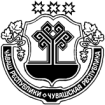 ЧУВАШСКАЯ РЕСПУБЛИКА ВУРНАРСКИЙ РАЙОННУРАС ЯЛ ПОСЕЛЕНИЙĚН АДМИНИСТРАЦИЙĚЙЫШАНУ« 31 »  июля  2018  №  49Нурас салиАДМИНИСТРАЦИЯ КАЛИНИНСКОГО СЕЛЬСКОГО ПОСЕЛЕНИЯПОСТАНОВЛЕНИЕ«31»  июля  2018 №  49село Калинино№ ппНаименование мероприятияСрок реализацииОтветственныйисполнитель12341.Представление в финансовый отдел администрации Вурнарского района Чувашской Республики сводных справок об изменении бюджетной росписи по главному распорядителю (распорядителю) средств бюджета Калининского сельского поселения Вурнарского района Чувашской Республики, справок об изменении бюджетной сметы администрации Калининского сельского поселения Вурнарского района Чувашской Республики и предложений по уточнению показателей кассового плана исполнения бюджета Калининского сельского поселения Вурнарского района Чувашской Республики на 2018 год и на плановый период 2019 и 2020 годовне позднее01 августа .Администрация Калининского сельского поселения Вурнарского района Чувашской Республики2.Внесение изменений в сводную бюджетную роспись бюджета Калининского сельского поселения Вурнарского района Чувашской Республики на 2018 год и на плановый период 2019 и 2020 годовне позднее 02 августа .Финансовый отдел администрации Вурнарского района Чувашской Республики3.Представление в финансовый отдел администрации Вурнарского района Чувашской Республики уточненной бюджетной сметы администрации Калининского сельского поселения Вурнарского района Чувашской Республики на 2018 год и на плановый период 2019 и 2020 годовне позднее06 августа .Администрация Калининского сельского поселения Вурнарского района Чувашской Республики4.Внесение изменений в муниципальные программы  Калининского сельского поселения Вурнарского района  Чувашской Республики в целях их приведения в соответствие с решением Собрания депутатов Калининского сельского поселения Вурнарского района Чувашской Республики от 31 июля 2018 года № 43-1 «О внесении изменений в решение Собрания депутатов Калининского сельского поселения Вурнарского района Чувашской Республики от 13 декабря 2017 года № 34-1 «О бюджете Калининского сельского поселения Вурнарского района Чувашской Республики на 2018 год и на плановый период 2019 и 2020 годов»  в течение трех месяцев со дня вступления в силу решения о бюджетеАдминистрация Калининского сельского поселения Вурнарского района Чувашской РеспубликиРедактор издания- Л.Н.Иванова. Муниципальное средство массовой информации Учредитель Калининское сельское поселение Вурнарского района Чувашской Республики. Наш адрес: 429212 Чувашия Вурнарский район село Калинино улица Ленина дом №12. Тираж 5 экз.